КАЛЕНДАРЬ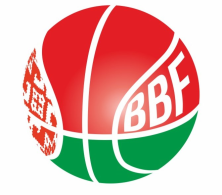 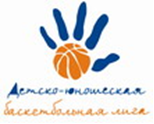 XXIIIДетско-юношеской баскетбольнойлиги-«Слодыч»III тур - девушки 2009-2010 гг.р.Группа Б9-10апреля 2021г., г. Гродно, ул.Поповича 1Команды – участницы:9апреля 2021 (пятница)10апреля 2021 (суббота)Главный судья тура   					Матусевич Татьяна Даниловна	+37529 6050406	"Цмокi – Мiнск-1" (Горчакова)УСУ "ОГСДЮШОР №2" ОршаДЮСШ БК «Горизонт»ОСП СДЮШОР №7 БК "Принеманье" – 2 (Мышепуд)Мостовская районная СДЮШОРВремяматчаНазвание командысчётНазвание команды13.00ДЮСШ БК «Горизонт»СДЮШОР №7 БК "Принеманье" – 214.20"Цмокi – Мiнск-1"УСУ "ОГСДЮШОР №2" Орша15.45КонкурсКонкурсКонкурс16.00Мостовская районная СДЮШОРДЮСШ БК «Горизонт»17.20СДЮШОР №7 БК "Принеманье" – 2УСУ "ОГСДЮШОР №2" ОршаВремяматчаНазвание командысчётНазвание команды10.00Мостовская районная СДЮШОР"Цмокi – Мiнск-1"ПерерывПерерывПерерыв11.30"Цмокi – Мiнск-1"СДЮШОР №7 БК "Принеманье" – 212.50УСУ "ОГСДЮШОР №2" ОршаМостовская районная СДЮШОР